THE USE OF COOPERATIVE SCRIPT METHOD IN IMPROVING  THE STUDENTS’ ABILITY IN READING COMPREHENSIONSKRIPSIBY :PUTRI HAYANI DEVA YANTANPM : 131244169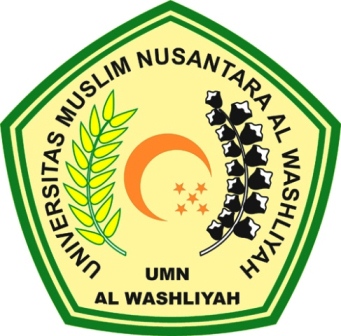 FAKULTAS KEGURUAN DAN ILMU PENDIDIKANUNIVERSITAS MUSLIM NUSANTARA AL-WASHLIYAHMEDAN2017THE USE OF COOPERATIVE SCRIPT METHOD IN IMPROVING  THE STUDENTS’ ABILITY IN READING COMPREHENSIONSKRIPSISubmitted to the Faculty of Teacher Training and Education University of Muslim Nusantara Al-Washliyah Medan in Partial Fulfillment of the Requirements for English Language Study ProgramBY :PUTRI HAYANI DEVA YANTANPM : 131244169FAKULTAS KEGURUAN DAN ILMU PENDIDIKANUNIVERSITAS MUSLIM NUSANTARA AL-WASHLIYAHMEDAN2017FAKULTAS KEGURUAN DAN ILMU PENDIDIKANUNIVERSITAS MUSLIM NUSANTARA AL-WASHLIYAHMEDANTANDA PERSETUJUAN SKRIPSINama			: TRI WARDANINPM			: 131114115Jurusan		: Pendidikan Matematika dan Ilmu Pengetahuan AlamProgram Studi		: Pendidikan MatematikaJenjang Pendidikan	: Strata Satu (S-1)Judul Proposal            : Penerapan Model Pembelajaran Contextual Teaching and Learning Untuk Meningkatkan Minat dan Hasil Belajar Matematika Siswa Kelas VII MTs EX PGA Proyek UNIVA Medan  Tahun Ajaran 2017/2018Pembimbing I,				Pembimbing II,Dr. Madyunus Salayan, M. Si	       	Dedy Juliandri, S.Pd,  M.SiDiuji Pada Tanggal 	:Judicium		:Panitia UjianKetua					SekretarisH. Hardi Mulyono, SE, MAP	       Drs. Mhd. Ayyub Lubis, M. Pd, Ph.D